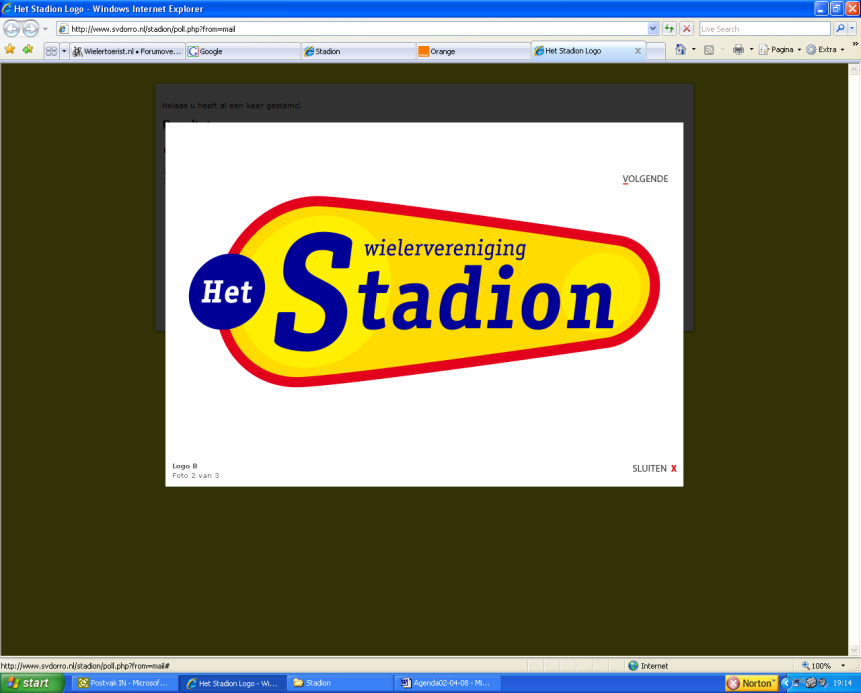 Verslag ALV 20 februari 2018 OpeningOm 18.30 uur opent voorzitter Nelly Voogt de vergadering. Er zijn te weinig leden aanwezig om een geldig besluit te kunnen nemen. Er wordt een 2e vergadering uitgeschreven voor 19.30 uur.SluitingDe voorzitter sluit de 1e vergadering.OpeningVoorzitter Nelly Voogt opent om 19.34 uur de 2e vergadering. Namens het bestuur zijn aanwezig: Nelly Voogt, Edwin Peek, Jan Nieuwenhuijsen, Freddy Otten, Arnout Rijpkema, Simon Berkulo en Jos van den Heuvel.Vaststelling agenda en quorumDe agenda blijft ongewijzigd. Er zijn 25 leden aanwezig. Mededelingen en ingekomen stukkenAfmeldingen van Michel en Jennifer van der Voort.Vaststellen verslag ALV 21 februari 2017Terugkoppeling acties bestuur: Geen bestuursaansprakelijkheid voor Simon Berkulo zolang hij minderjarig is, (binnen bestuur wel adviesrecht, geen stemrecht). inschrijven DiDo competitie door ouders jeugd is gerealiseerd.aanschaf warme jassen voor trainers en begeleiders wordt meegenomen naar de nieuwe kledingleverancier (Bioracer).FinanciënFinancieel jaarverslag 2017De penningmeester geeft toelichting op jaarverslag:sponsorinkomsten lager dan begroot vanwege nieuwe afspraak met hoofdsponsor.realisatie afdelingen positief, evenementen negatief, over all positief.Verslag kascontrolecommissieArno Treuren laat mede namens Jan Willem van Soest weten dat er geen opmerkingen zijn op het jaarverslag.De kascontrolecommissie 2018 zal wederom bestaan uit Arno Treuren en Jan Willem van Soest (reserve Tom den Ouden).Decharge verlenen financieel jaarverslag 2017Het financieel jaarverslag 2017 krijgt de goedkeuring van de leden. Met grote dank aan de penningmeester en de kascommissie.ClubkledingFreddy Otten geeft adhv een presentatie een toelichting op het onderwerp clubkleding:huidige aanpak met kledingvoorraad bij NLC heeft grote druk op de begroting, waarmee we financieel risico lopen;daarom besloten weer terug te keren naar 4 bestelronden per jaar;alleen valvoorraad aanhouden;overstap naar andere kledingleverancier;selectietraject nieuwe leverancier heeft geresulteerd in keuze voor Bioracer;wel eerst bestaande voorraad wegwerken, alleen als artikel niet beschikbaar is in huidige voorraad, aanschaf via Bioracer;De eerst volgende bestelronde komt voor aanvang nieuwe wegseizoen;De aanwezige voorraad komt beschikbaar en wordt actueel gehouden op onze website;Leden bestellen nu eerst bij ons, in de toekomst gaan we met Bioracer werken met een webshop;Van Bioracer komt pasvoorraad beschikbaar in paviljoen;De logo’s van de sponsoren blijven gelijk;Het Stadionlogo blijft gelijk (met zwarte letters);Geen logo meer op attributen (been/armstukken etc.);De korting die gegeven wordt op de bestaande voorraad wordt afgeschreven op de balans. Voorstel verhoging contributie 2019Afspraak was verhoging minimaal conform inflatiecorrectie. Voorstel voor verhoging met 5 euro in 2019 wordt in stemming gebracht en unaniem aangenomen. De contributie voor 2019 wordt dus voor jeugd 81 euro en voor volwassenen 96 euro per jaar.Begroting 2018De penningmeester geeft toelichting op begroting:alle sponsoren hebben hun bijdrage voor dit jaar toegezegd;investeren in de jeugd;beleid om afname ledental MTB om te zetten in groei? Het streven is om met nieuwe trainers stabiel trainingsaanbod te leveren. Daarnaast meer inkomsten genereren door invoering van een strippenkaart voor externen die deelnemen aan trainingsactiviteiten (ook voor Bikepark, BMX en veldrijden).minder begroot voor MTB omdat we het plan hebben met meerdere verenigingen de lasten te dragen voor onderhoud. Bas Kwaaitaal geeft toelichting op zijn rol als Combinatie Functionaris: Subsidie van gemeente Utrecht voor 2 dagen per week voor BMX-activiteiten op park Ruighoek voor Harten voor Sport (activiteiten voor scholen) en Het Stadion (trainingen voor Stadionleden en derden). Meer info op onze website.Totaal is een positief resultaat van bijna 4000 euro begroot. Vorig jaar was negatief, nu positief, zijn we te zuinig? Nee we lopen nog een risico met onverkoopbare kledingvoorraad.De begroting voor 2018 wordt goedgekeurd.Uitreiking Cees van Vlietprijs 2017De club kan nog steeds rekenen op een mooie groep van trouwe vrijwilligers die in aanmerking zouden kunnen komen voor de Cees van Vlietprijs. Het bestuur kwam unaniem tot het besluit om de prijs dit jaar  toe te kennen aan de  jeugdtrainers Erwin Danckaarst, Jan Haaksman, Pleun Willemstein, Dennis de Coo en Patrick Kila. Benoemingen en bedankjesHet bestuur wil dit jaar extra dank uitspreken voor drie leden die de afgelopen jaren vrijwilligerswerk hebben gedaan, maar besloten hebben daar mee te moeten stoppen, te weten:Linda Schimandl, voor haar werk als kledingcoördinatorRuud Breuker, voor zijn werk als vrijwilligerscoördinatorJohan Janszen, voor zijn werk als parcoursbouwerVervolgens stelt het bestuur voor om Rogier Wiercx tot erelid te benoemen. Rogier is sinds 1980 lid en een allround renner (weg, veld, handbike en tandem). Maar vooral iemand die zich op nagenoeg alle werkvelden binnen, maar ook buiten de club, heeft ingezet als trainer, bestuurder, organisator en redacteur. De laatste jaren was hij vooral actief voor de afdeling Handbiken, maar het reilen en zeilen van de rest van de vereniging heeft nog steeds zijn aandacht. Het voorstel wordt met groot applaus aangenomen, Rogier wordt opgenomen in de galerij der ereleden van Het Stadion. Rogier leek voorbereid en had zijn dankwoord klaar: Ik heb het allemaal met heel veel plezier, maar vooral steeds weer samen met anderen gedaan. Dank daarvoor. (de korte versie)PauzeBestuursverkiezingaftredend en herkiesbaar: Jan Nieuwenhuijsen, Edwin Peek (penningmeester), Arnout Rijpkemade leden zijn unaniem akkoord met herbenoeming.aftredend en niet herkiesbaar:Nelly Voogt (voorzitter).Nelly is 6 jaar voorzitter geweest, en geeft een terugblik op deze periode. Het was een leuke uitdaging en ze heeft het met heel veel plezier gedaan. Samen met anderen zijn diverse activiteiten geïnitieerd. Er staat een vereniging om trots op te zijn, met organisatiekracht en bestuurlijk/organisatorisch stabiel. Een mooi vertrekpunt voor een opvolger, maar helaas heeft deze zich nog niet gemeld.Nelly wordt door het resterende bestuur en aanwezigen bedankt, het was vooral ook fijn om met haar als voorzitter te werken. Ze zal gemist worden.verzoek tot aftreden: Freddy Otten (MTB-belangen). Freddy kan het bestuurswerk niet meer combineren met zijn werk, maar blijft wel betrokken en beschikbaar voor enkele klussen. Freddy wordt bedankt voor z’n werk van de afgelopen drie jaar.Helaas heeft zich ook geen kandidaat voor vertegenwoordiging MTB-belangen in bestuur gemeld.9.  Rondvraag Miguel Verhagen: biedt aan Johan Janszen op te volgen als parcourbouwer voor het veldrijden. Aanbod wordt met grote instemming ontvangen.Rob Kofflard: wat kost sponsorring op kleding? Kan vanaf 500 euro.Koen Timmermans: is uitbreiding trainingmogelijkheden veldrijden en financiële bijdrage voor materialen mogelijk? Ja als er een goed plan ligt. Jos zal werkgroep veldrijden bijeenroepen om hiermee aan de slag te gaan.10. SluitingDe vergadering wordt rond 21.30 uur gesloten.